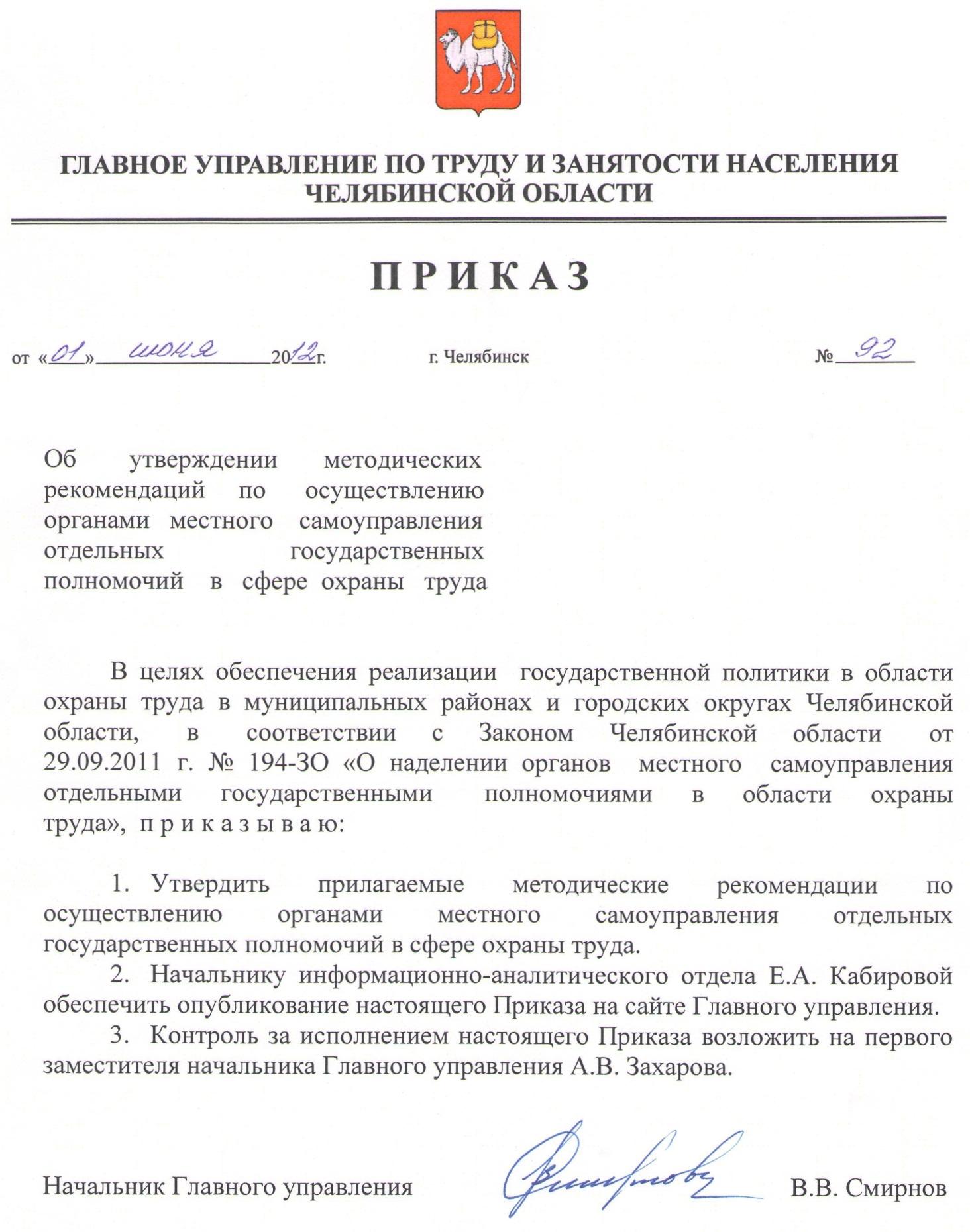 УТВЕРЖДЕНЫприказом начальника Главногоуправления  по труду и занятостинаселения Челябинской областиот 01 июня 2012 г. № 92МЕТОДИЧЕСКИЕ РЕКОМЕНДАЦИИпо осуществлению органами местного самоуправления отдельных государственных полномочий в сфере охраны труда.1. Общие положения1.1	Настоящие Методические рекомендации по организации охраны труда в муниципальных районах и городских округах Челябинской области (далее – Методические рекомендации) разработаны в соответствии с Трудовым кодексом Российской Федерации, Федеральным законом от 06.10.2003 г. № 131-ФЗ «Об общих принципах организации местного самоуправления в Российской Федерации», Законом Челябинской области от 11.09.2001 г. № 29-ЗО «Об охране труда в Челябинской области», Законом Челябинской области от 29.09.2011 г. № 194-ЗО «О наделении органов местного самоуправления отдельными государственными полномочиями в области охраны труда», Положением о Главном управлении по труду и занятости населения Челябинской области, утверждённым постановлением Губернатора Челябинской области от 04.04.2008 г. № 108 (в ред. от 01.08.2011 г. № 280).1.2	Органы местного самоуправления, реализующие отдельные государственные полномочия в сфере охраны труда, включены в единую структуру государственного управления охраной труда в Челябинской области (приложение 1).1.3	Органы местного самоуправления, реализующие отдельные государственные полномочия в сфере охраны труда, в своей деятельности руководствуются Конституцией Российской Федерации, законами Российской Федерации, Указами Президента Российской Федерации, постановлениями Правительства Российской Федерации, нормативными правовыми актами Министерства здравоохранения и социального развития Российской Федерации, законами и нормативными правовыми актами Челябинской области, нормативными правовыми актами органов местного самоуправления и настоящими Методическими рекомендациями (приложение 2).1.4	Контроль за реализацией органами местного самоуправления переданных государственных полномочий осуществляется исполнительным органом государственной власти Челябинской области, уполномоченным в области охраны труда.2. Функции органов местного самоуправления, осуществляющих отдельные государственные полномочия в сфере охраны трудаНа органы местного самоуправления, реализующие государственные полномочия в сфере охраны труда, возлагаются следующие функции:2.1 	оказание методической помощи организациям по вопросам:обучения и инструктирования работников по безопасности труда; разработки инструкций по охране труда и другой документации в области охраны труда (консультирование, подборка нормативной литературы по охране труда); 2.2 	организация сбора и обработка информации:о состоянии условий и охраны труда у работодателей, осуществляющих деятельность на территории муниципального образования;по травматизму и профессиональной заболеваемости работающих (сбор информации в организациях, расположенных на территории муниципального образования о количестве несчастных случаев и профзаболеваний, причинах и проведении профилактических мероприятиях по их снижению);о ходе проведения и результатах аттестации рабочих мест по условиям труда.2.3	участие в установленном порядке в расследовании групповых несчастных случаев с тяжелыми последствиями, тяжелых несчастных случаев и несчастных случаев со смертельным исходом;2.4	участие в реализации федеральных и областных программ по улучшению условий и охраны труда;2.5	участие в разработке областных программ по улучшению условий и охраны труда;2.6	разработка муниципальных мероприятий (программ) по улучшению условий и охраны труда и контроль за их выполнением;2.7	координация деятельности служб охраны труда организаций, оказание методической и практической помощи ответственным по охране труда через организацию и проведение семинаров, совещаний, "круглых столов" по вопросам охраны труда (при проведении на территории муниципального образования: обеспечение явки участников; организация места проведения; подготовка информации по определенной тематике согласно повестке проводимого мероприятия; подготовка раздаточного материала участникам);2.8	осуществление взаимодействия с органами государственного надзора и контроля, органами общественного контроля по вопросам охраны труда (проведение совместных проверок в организациях, обращение в данные органы при выявленных нарушениях трудового законодательства, либо при обращении граждан по нарушению их прав в области охраны труда);2.9	принятие решения о введении в случае необходимости на основании предложений органов, осуществляющих государственный санитарно-эпидемиологический надзор, в отдельных организациях (цехах, лабораториях и иных структурных подразделениях) дополнительных показаний к проведению обязательных медицинских осмотров работников;2.10	организация проведения на территории муниципального образования в порядке, установленном уполномоченными Правительством Российской Федерации федеральными органами исполнительной власти, обучения по охране труда работников, в том числе руководителей организаций, а также работодателей - индивидуальных предпринимателей, проверки знания ими требований охраны труда, а также проведения обучения по оказанию первой помощи пострадавшим на производстве, инструктажа по охране труда, стажировки на рабочем месте;2.11	информирование населения через средства массовой информации о состоянии условий и охраны труда в организациях, о действующих законах и иных нормативных правовых актах об охране труда Российской Федерации и Челябинской области,  ведение пропаганды по вопросам охраны труда с использованием для этих целей внутреннего радиовещания, телевидения, видео- и кинофильмов, малотиражной печати,  и т.д.;2.12	работа с обращениями граждан по вопросам охраны труда;2.13	рассмотрение вопросов охраны труда на заседаниях коллегиальных органов, в том числе на межведомственных комиссиях (советах) по охране труда;2.14	подготовка и представление информации по запросу Главного управления по труду и занятости населения Челябинской области об осуществлении переданных государственных полномочий в соответствии с законодательством Челябинской области;2.15	подготовка и представление в Министерство финансов Челябинской области, Главное управление по труду и занятости населения Челябинской области ежеквартальных, полугодовых и годовых отчетов об осуществлении переданных государственных полномочий в соответствии с законодательством Челябинской области по утверждённым формам.3. Служба управления охраной труда в составе органа местного самоуправления3.1	Для осуществления переданных государственных полномочий в области охраны труда на территории муниципального образования исполнительный орган местного самоуправления должен назначить специалистов по охране труда, имеющих соответствующую подготовку и опыт работы в этой области. Специалисты по охране труда должны являться муниципальными служащими.3.2	Органы местного самоуправления и должностные лица органа местного самоуправления при осуществлении ими переданных государственных полномочий взаимодействуют с работодателями, государственным органом исполнительной власти Челябинской области в области охраны труда, межведомственной комиссией по охране труда в Челябинской области (утв. Постановлением Губернатора Челябинской области от 10.04.2006 г. № 94), территориальными органами федеральных органов исполнительной власти, уполномоченных на проведение государственного надзора и контроля за соблюдением требований охраны труда, органами Фонда социального страхования Российской Федерации, общественными и иными организациями, осуществляющими свою деятельность в области охраны труда.3.3	Работа службы управления охраной труда должна строиться на основе Положения о службе управления охраной труда муниципального района (городского округа), утверждаемого распорядительным актом руководителя (главы) муниципального образования.3.4	Рабочие места специалистов службы управления охраной труда рекомендуется организовывать в помещении, оборудованном средствами оргтехники, имеющем действующие линии телефонной связи и доступа к правовым информационным системам («Гарант», «Консультант-плюс») и сети Интернет, приспособленном для приема посетителей.3.5	В целях осуществления информационного взаимодействия служб охраны труда муниципальных образований с заинтересованными сторонами, на сайте органа местного самоуправления рекомендуется создать раздел «Охрана труда» с указанием телефона «горячей линии» и рубрики «Вопрос-Ответ» по актуальным вопросам охраны труда.Структурауправления охраной трудаЧелябинской областиИЗВЛЕЧЕНИЯиз нормативных правовых актов Российской Федерации, устанавливающих полномочия в области охраны труда органов местного самоуправления муниципальных образованийКонституция Российской ФедерацииСтатья 373. Каждый имеет право на труд в условиях, отвечающих требованиям безопасности и гигиены, на вознаграждение за труд без какой бы то ни было дискриминации и не ниже установленного федеральным законом минимального размера оплаты труда, а также право на защиту от безработицы.Федеральный закон «Об общих принципах организации местного самоуправления в Российской Федерации» от 06.10.2003 № 131-ФЗСтатья 19. Порядок наделения органов местного самоуправления отдельными государственными полномочиями1. Полномочия органов местного самоуправления, установленные федеральными законами и законами субъектов Российской Федерации, по вопросам, не отнесенным настоящим Федеральным законом к вопросам местного значения, являются отдельными государственными полномочиями, передаваемыми для осуществления органам местного самоуправления.2. Наделение органов местного самоуправления отдельными государственными полномочиями Российской Федерации осуществляется федеральными законами и законами субъектов Российской Федерации, отдельными государственными полномочиями субъектов Российской Федерации - законами субъектов Российской Федерации. Наделение органов местного самоуправления отдельными государственными полномочиями иными нормативными правовыми актами не допускается.(в редакции Федерального закона от 29.12.2006 № 258-ФЗ)Наделение органов местного самоуправления отдельными государственными полномочиями по предметам совместного ведения Российской Федерации и субъектов Российской Федерации законами субъектов Российской Федерации допускается, если это не противоречит федеральным законам.3. Отдельные государственные полномочия, передаваемые для осуществления органам местного самоуправления, осуществляются органами местного самоуправления муниципальных районов и органами местного самоуправления городских округов, если иное не установлено федеральным законом или законом субъекта Российской Федерации.Статья 37. Местная администрация1. Местная администрация (исполнительно-распорядительный орган муниципального образования) наделяется уставом муниципального образования полномочиями по решению вопросов местного значения и полномочиями для осуществления отдельных государственных полномочий, переданных органам местного самоуправления федеральными законами и законами субъектов Российской Федерации.Закон Челябинской области «Об охране труда в Челябинской области» от 11.09.2001 № 29-ЗОСтатья 3. Основные направления деятельности органов местного самоуправления в сфере охраны трудаОрганы местного самоуправления обеспечивают реализацию основных направлений государственной политики в области охраны труда в пределах своих полномочий и полномочий, переданных им органами государственной власти Челябинской области в установленном порядке, в пределах предусмотренных на эти цели материальных и финансовых средств.Органы местного самоуправления области могут:1) разрабатывать программы улучшения условий и охраны труда;2) взаимодействовать в вопросах охраны труда с работодателями, профсоюзами, Государственной инспекцией труда в Челябинской области и другими территориальными контрольно - надзорными органами;3) осуществлять контроль за выполнением коллективных договоров и соглашений в сфере охраны труда;4) участвовать в методическом обеспечении служб охраны труда организаций, обобщении и распространении передового опыта по проблемам охраны труда;5) организовывать семинары, совещания и другие мероприятия, направленные на выполнение требований законодательства по условиям и охране труда;6) принимать участие в работе комиссий по расследованию групповых несчастных случаев на производстве, тяжелых несчастных случаев на производстве, несчастных случаев на производстве со смертельным исходом и причин возникновения профессиональных заболеваний;7) осуществлять иные полномочия, установленные законодательством Российской Федерации и Челябинской области.Трудовой кодекс Российской ФедерацииСтатья 5. Трудовое законодательство и иные акты, содержащие нормы трудового права(в редакции Федерального закона от 30.06.2006 № 90-ФЗ)Регулирование трудовых отношений и иных непосредственно связанных с ними отношений в соответствии с Конституцией Российской Федерации, федеральными конституционными законами осуществляется:трудовым законодательством (включая законодательство об охране труда), состоящим из настоящего Кодекса, иных федеральных законов и законов субъектов Российской Федерации, содержащих нормы трудового права.Статья 210. Основные направления государственной политики в области охраны трудаРеализация основных направлений государственной политики в области охраны труда обеспечивается согласованными действиями органов государственной власти Российской Федерации, органов государственной власти субъектов Российской Федерации и органов местного самоуправления, работодателей, объединений работодателей, а также профессиональных союзов, их объединений и иных уполномоченных работниками представительных органов по вопросам охраны труда.Статья 216. Государственное управление охраной трудаГосударственное управление охраной труда на территориях субъектов Российской Федерации осуществляется федеральными органами исполнительной власти и органами исполнительной власти субъектов Российской Федерации в области охраны труда в пределах их полномочий. Отдельные полномочия по государственному управлению охраной труда могут быть переданы органам местного самоуправления в порядке и на условиях, которые определяются федеральными законами и законами субъектов Российской Федерации.(в ред. Федерального закона от 30.06.2006 N 90-ФЗ)Статья 213. Медицинские осмотры некоторых категорий работниковВ случае необходимости по решению органов местного самоуправления у отдельных работодателей могут вводиться дополнительные условия и показания к проведению обязательных медицинских осмотров (обследований).(в редакции Федерального закона от 30.06.2006 № 90-ФЗ)Статья 219. Право работника на труд в условиях, отвечающих требованиям охраны труда(в редакции Федерального закона от 30.06.2006 № 90-ФЗ)Каждый работник имеет право на:обращение в органы государственной власти Российской Федерации, органы государственной власти субъектов Российской Федерации и органы местного самоуправления, к работодателю, в объединения работодателей, а также в профессиональные союзы, их объединения и иные уполномоченные работниками представительные органы по вопросам охраны труда.Статья 228.1. Порядок извещения о несчастных случаях(в редакции Федерального закона от 30.06.2006 № 90-ФЗ)При групповом несчастном случае (два человека и более), тяжелом несчастном случае или несчастном случае со смертельным исходом работодатель (его представитель) в течение суток обязан направить извещение по установленной форме:в орган исполнительной власти субъекта Российской Федерации и (или) орган местного самоуправления по месту государственной регистрации юридического лица или физического лица в качестве индивидуального предпринимателя;Статья 229. Порядок формирования комиссий по расследованию несчастных случаев(в редакции Федерального закона от 30.06.2006 № 90-ФЗ)При расследовании несчастного случая (в том числе группового), в результате которого один или несколько пострадавших получили тяжелые повреждения здоровья, либо несчастного случая (в том числе группового) со смертельным исходом в состав комиссии также включаются государственный инспектор труда, представители органа исполнительной власти субъекта Российской Федерации или органа местного самоуправления (по согласованию), представитель территориального объединения организаций профсоюзов, а при расследовании указанных несчастных случаев с застрахованными - представители исполнительного органа страховщика (по месту регистрации работодателя в качестве страхователя). Комиссию возглавляет, как правило, должностное лицо федерального органа исполнительной власти, уполномоченного на проведение государственного надзора и контроля за соблюдением трудового законодательства и иных нормативных правовых актов, содержащих нормы трудового права.Статья 356. Основные полномочия федеральной инспекции труда(в редакции Федерального закона от 30.06.2006 № 90-ФЗ)В соответствии с возложенными на нее задачами федеральная инспекция труда реализует следующие основные полномочия:(в редакции Федерального закона от 30.06.2006 № 90-ФЗ)направляет в установленном порядке соответствующую информацию в федеральные органы исполнительной власти, органы исполнительной власти субъектов Российской Федерации, органы местного самоуправления, правоохранительные органы и в суды;(в редакции Федерального закона от 30.06.2006 № 90-ФЗ)запрашивает у федеральных органов исполнительной власти и их территориальных органов, органов исполнительной власти субъектов Российской Федерации, органов местного самоуправления, органов прокуратуры, судебных органов и других организаций и безвозмездно получает от них информацию, необходимую для выполнения возложенных на нее задач;(в редакции Федеральных законов от 30.06.2006 № 90-ФЗ, от 24.07.2009 № 206-ФЗ)Статья 357. Основные права государственных инспекторов трудаГосударственные инспекторы труда при осуществлении государственного надзора и контроля за соблюдением трудового законодательства и иных нормативных правовых актов, содержащих нормы трудового права, имеют право:(в ред. Федерального закона от 30.06.2006 N 90-ФЗ)запрашивать у работодателей и их представителей, органов исполнительной власти и органов местного самоуправления и безвозмездно получать от них документы, объяснения, информацию, необходимые для выполнения надзорных и контрольных функций;Федеральный закон «О санитарно-эпидемиологическом благополучии населения» от 30.03.1999 № 52-ФЗСтатья 2. Обеспечение санитарно-эпидемиологического благополучия населения2. Осуществление мер по обеспечению санитарно-эпидемиологического благополучия населения является расходным обязательством Российской Федерации.Органы государственной власти и органы местного самоуправления, организации всех форм собственности, индивидуальные предприниматели, граждане обеспечивают соблюдение требований законодательства Российской Федерации в области обеспечения санитарно-эпидемиологического благополучия населения за счет собственных средств.(в редакции Федерального закона от 22.08.2004 № 122-ФЗ)Статья 8. Права гражданГраждане имеют право:получать в соответствии с законодательством Российской Федерации в органах государственной власти, органах местного самоуправления, органах, осуществляющих государственный санитарно-эпидемиологический надзор, и у юридических лиц информацию о санитарно-эпидемиологической обстановке, состоянии среды обитания, качестве и безопасности продукции производственно-технического назначения, пищевых продуктов, товаров для личных и бытовых нужд, потенциальной опасности для здоровья человека выполняемых работ и оказываемых услуг;(в редакции Федерального закона от 22.08.2004 № 122-ФЗ)Статья 9. Права индивидуальных предпринимателей и юридических лицИндивидуальные предприниматели и юридические лица имеют право:получать в соответствии с законодательством Российской Федерации в органах государственной власти, органах местного самоуправления, органах, осуществляющих государственный санитарно-эпидемиологический надзор, информацию о санитарно-эпидемиологической обстановке, состоянии среды обитания, санитарных правилах;(в редакции Федерального закона от 22.08.2004 № 122-ФЗ)Статья 11. Обязанности индивидуальных предпринимателей и юридических лицИндивидуальные предприниматели и юридические лица в соответствии с осуществляемой ими деятельностью обязаны:своевременно информировать население, органы местного самоуправления, органы, осуществляющие государственный санитарно-эпидемиологический надзор, об аварийных ситуациях, остановках производства, о нарушениях технологических процессов, создающих угрозу санитарно-эпидемиологическому благополучию населения;(в редакции Федерального закона от 22.08.2004 № 122-ФЗ)Статья 34. Обязательные медицинские осмотры2. В случае необходимости на основании предложений органов, осуществляющих государственный санитарно-эпидемиологический надзор, решениями органов государственной власти субъектов Российской Федерации или органов местного самоуправления в отдельных организациях (цехах, лабораториях и иных структурных подразделениях) могут вводиться дополнительные показания к проведению медицинских осмотров работников.(в редакции Федерального закона от 22.08.2004 № 122-ФЗ)Статья 50. Права должностных лиц, осуществляющих государственный санитарно-эпидемиологический надзор1. Должностные лица, осуществляющие государственный санитарно-эпидемиологический надзор, при исполнении своих служебных обязанностей и по предъявлении служебного удостоверения имеют право:получать от федеральных органов исполнительной власти, органов исполнительной власти субъектов Российской Федерации, органов местного самоуправления, индивидуальных предпринимателей и юридических лиц документированную информацию по вопросам обеспечения санитарно-эпидемиологического благополучия населенияФедеральный закон «О защите прав юридических лиц и индивидуальных предпринимателей при осуществлении государственного контроля (надзора) и муниципального контроля» от 26.12.2008 № 294-ФЗСтатья 6. Полномочия органов местного самоуправления, осуществляющих муниципальный контроль2. К полномочиям органов местного самоуправления, осуществляющих муниципальный контроль, относятся:1) организация и осуществление муниципального контроля на соответствующей территории;2) разработка и принятие административных регламентов проведения проверок при осуществлении муниципального контроля;(в редакции Федерального закона от 27.12.2009 № 365-ФЗ)3) организация и проведение мониторинга эффективности муниципального контроля в соответствующих сферах деятельности, показатели и методика проведения которого утверждаются Правительством Российской Федерации;4) осуществление иных предусмотренных федеральными законами, законами и иными нормативными правовыми актами субъектов Российской Федерации полномочий.Приложение 1к методическим рекомендациям по осуществлению органами местного самоуправления отдельных государственных полномочий в сфереохраны трудаПриложение 2к методическим рекомендациям по осуществлению органами местного самоуправления отдельных государственных полномочий в сфереохраны трудаПриложение 2к методическим рекомендациям по осуществлению органами местного самоуправления отдельных государственных полномочий в сфереохраны труда